Magyar Mozgókép Fesztivál - Helyszín megközelítése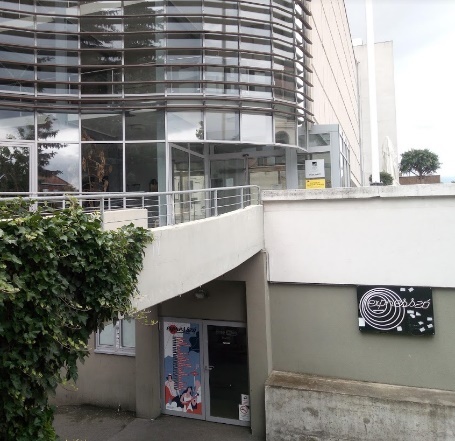 Veszprém – ExpresszóVeszprém, Brusznyai Árpád u. 2.Javasolt megközelítés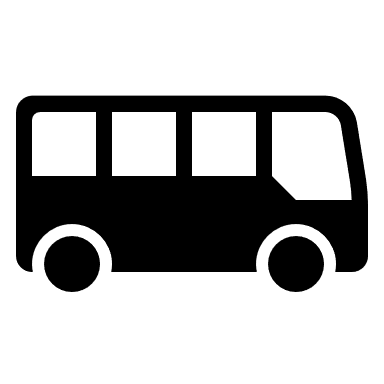 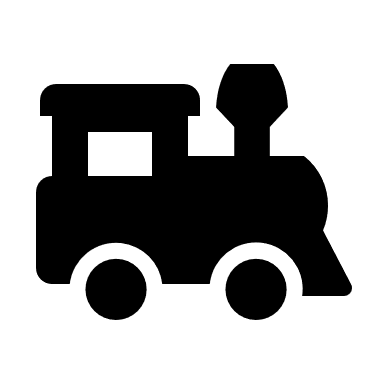 Tömegközlekedéssel: autóbusszal, vonattalTávolsági, helyközi busszal érkezőknekA Veszprém autóbusz-állomástól 15 perces sétával érhető el az Expresszó. Az Expresszó a Hangvilla Multifunkcionális Közösségi Tér alsó szintjén van. Az autóbusz-állomásról indulva, az aluljárón keresztül a Kossuth Lajos utcán végig kell sétálni. A Kossuth Lajos utca végén egy zebrán keresztül lehet az épület főbejáratához menni. Helyijáratos busszal érkezőknekA Hotel Veszprém, Budapest út 6.szám felől érkezve, a járda biztonságosan használható. A Budapest úton zebrán lehet átkelni, így a legkönnyebb elérni a helyszínt.A vasútállomástól a Hotel Veszprém buszmegállóig a 4A, a 2 és a 10 számú buszok közlekednek.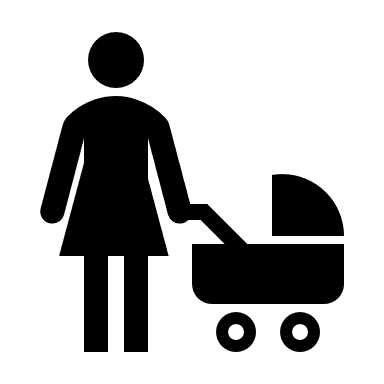 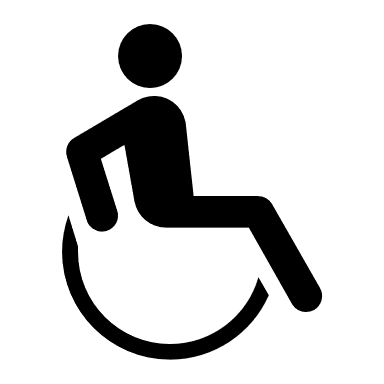 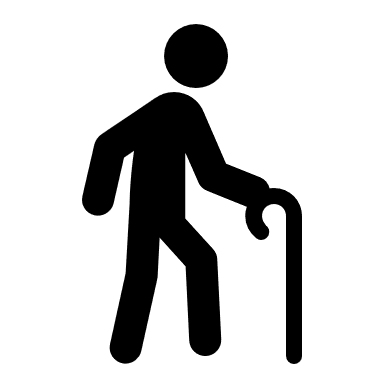 Kerekesszékkel, járássegítő eszközzel vagy babakocsival érkezőknek fontos tudni, hogy az épület bejáratáig akadálymentes a bejutás. Az épületen belül a nézőtérre lépcsőn lehet lemenni. Akadálymentes bejutáshoz a Hangvilla épületében található liftet lehet használni, és innen az Expresszó nézőterére érkezni. A Hangvilla főbejáratához rámpa vezet. Az épület megközelítése és a bejutás akadálymentes. A lejtős és dombos részek miatt személyi segítő jelenlétére szükség lehet.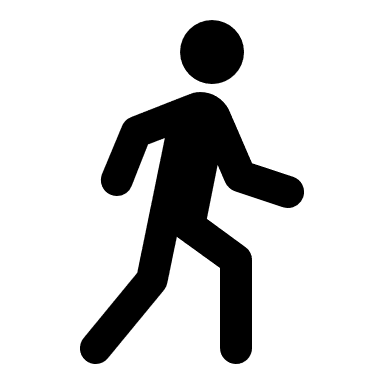 Megközelítés biztonságos gyalogos útvonalonJavasolt útvonal a Veszprémi Petőfi Színháznál, Óvári Ferenc út 2. számnál lévő buszmegálló felől jönni. Itt van hangjelzéssel támogatott zebra.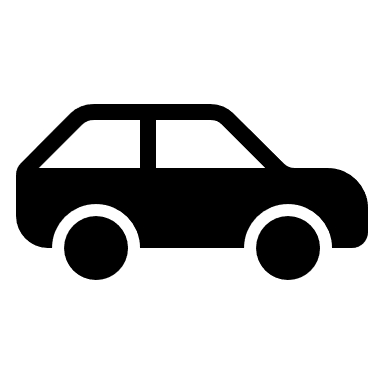 Megközelítés autóvalParkolási lehetőség van Veszprémben, az Erzsébet sétányon. Innen egy meredek út, illetve egy hosszú lépcsősor vezet az Expresszó bejáratához.  Lehet még parkolni a Hangvilla mélygarázsában, ami a Kórház utcából érhető el. Az akadálymentes parkoló eléréséhez a Hangvilla gazdasági bejáratát kell használni. Ha ide szeretne bejönni autóval, a sorompónál fel kell hívni a következő telefonszámot: 06 88 889 180 vagy 06 30 3487 817.A portaszolgálat beengedi a látogatót. Az akadálymentes parkolók csak mozgásában korlátozott személy részére kiállított, érvényes parkolási igazolvánnyal vehetők igénybe. Az Expresszó nézőtere ezen a szinten található, innen nincs szükség lift használatára.Épület akadálymentességeAz épület belül is akadálymentes, lift segítségével lehet fel- és lejutni a Hangvilla emeleteire. Elérhető akadálymentes mosdó is.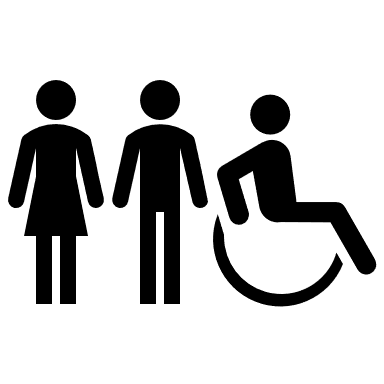 Személyi segítség a recepción kérhető, illetve keresse önkénteseinket, a Ragyogók csapatát.A nézőtér és a program akadálymentességeA nézőtéren külön hely van kerekesszékkel érkezők rendelkezésére, kísérőjükkel egymás mellett tudnak helyet foglalni. A nézőtér mozgatható székekből áll.Sok film magyar feliratot kapott. Erről információ a honlapon található, a filmek neve mellet. 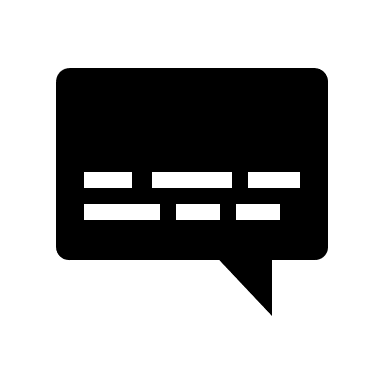 